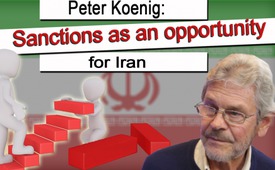 Peter Koenig: Sanctions as an opportunity for Iran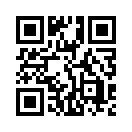 Opinion unvarnished, today with Peter Koenig.

On July 14, 2015 the five veto powers Russia, China, USA, Great Britain and France and Germany as well agreed with Iran the "Joint Comprehensive Plan of Action" (JCPOA). By means of this treaty Teheran allows that its nuclear program to be controlled by the International Atomic Energy Agency based in Vienna.Opinion unvarnished, today with Peter Koenig.

On July 14, 2015 the five veto powers Russia, China, USA, Great Britain and France and Germany as well agreed with Iran the "Joint Comprehensive Plan of Action" (JCPOA). By means of this treaty Teheran allows that its nuclear program to be controlled by the International Atomic Energy Agency based in Vienna. This treaty stipulates to limit the amount of weapons-usable uranium and its ability of enrichment In Iran. The heavy water reactor in Arak shall be rebuild as well, because part of its waste products is nuclear weapons-usable plutonium. In return the sanctions against were ended. It has been – from a diplomatic view, too – a very important international treaty with the Iran which had been isolated since 1979. It had been considered as a historic day – with exception of Israel's leadership under Benjamin Netanyahu. Recently this treaty was labeled as a "bad deal" once again by US president Donald Trump and its termination threatened by the USA. Yet before new sanctions were imposed on Iran by the USA and thus the treaty basically has been violated. The issue is in particular Iran's missile program which is a thorn in the side of US allies in the Middle East and the Orient. Yet because of the objection of the High Representative of the Union for Foreign Affairs and Security Policy Federica Mogherini and the pressure from Germany and France the treaty keeps formally established. Both countries concluded billion-scale bilateral agreements with Iran. Despite these pleasant facts the approach from Teheran to the West harbor considerable risks, too, says the well-known economist and geo-strategic analyst Peter Koenig. Mr. Koenig had been a World Bank employee for 30 years, where he wanted to contribute to fight poverty in developing countries. Yet had to realize that the US financial oligarchy behind the development banks has been exploiting these countries by means of criminal and fraudulent methods. Hence he favors the detachment from the US-dollar system as the best possibility to escape from the US guardianship. He calls this escape "Resistance Economy". A number of countries like Russia and Venezuela took this way in spite of all the difficulties. Basically, sanctions would be a welcome opportunity, a stepping stone to the national recovery an autarchy so to speak. As a result Russia's president Putin said for instance that sanctions against his country have been the best that could have happened to them since the decline of the USSR. Namely there were lean years now and then, yet it helped Russia to revive its agriculture, industry and science. In the last two years Russia has risen to be the world's largest exporter of grain, it renewed its industrial plants and could compensate that what the now EU-friendly Ukraine produced for Russia in the past. Russia works together with China and other countries by means of the Shanghai Cooperation Organization, detached from the Petro-dollar and in their own partly gold backed currencies. Iran should do the same according to Peter Koenig and not counting on the deceptive billion-scale deals with Germany and France, since the West has shown that its geopolitically unreliability. To this, under the category "Opinion unvarnished", his clear statement: 

My humble advice, if I may, to the Government of Iran for 2018 and beyond:
Continue pursuing the path of “Resistance Economy”, concentrating on “local production for local markets, with local currency and through local state-owned or public banking for the benefit of the national economy”. This is one of the principles of “Economy of Resistance”. – It includes ‘import substitution’ at a large scale, including using Iran’s own science, i.e. ‘research and development’ (R&D) capacity.
Refrain to the extent possible from seeking trading / business / banking relations with the west – and stay away from the IMF and the World Bank.
Instead focus on the east, on the Shanghai Cooperation Organization (SCO) and on some of the BRICS countries for external business and trade, and on the Asian Infrastructure and Investment Bank (AIIB) for development assistance. The future is definitely in the East, and as a member of the SCO, Iran is already part of the East – China’s One Belt Initiative (OBI) includes Iran – it is a multi-trillion-dollar (equivalent) program that will dominate economics in the coming centuries.

Use your own money, not western currencies, especially not the US dollar or its off-spring, the euro. Follow the de-dollarization example of Russia and China, if need be, develop a national cryptocurrency, controlled by the government for external trade, to circumvent western sanctions – see Venezuela.
Finally, be always aware that Washington, masterminded by “the Deep Zion-State” – will never let go. This doctrine is engraved in the PNAC (Plan for a New American Century), largely conceived by Washington’s Zionist think-tanks. Once they decided on a target, like the Ayatollah so eloquently says, i.e. Iran, Syria, Lebanon — and in Asia, North Korea and China, they will not let go. No matter whether there is a peace agreement, or whether they have made a promise, – nothing, but nothing that Washington says, signs and promises can be trusted. – The war in Syrian, for example is not ”over’’ as Mr. Putin has made believe, when he said Russia will pull out their troops. Just look at the US military base at Al-Tanf in Syria – a US base established fully illegally in Syria. The US was never invited to set foot in Syria. Yet, they not only are enhancing their base, they are also training new Daesh / ISIS terror groups to fight Damascus.
Iran will prevail. Iran is not alone. Iran has a mighty eastern alliance, including Russia and China. Trump and his handlers know it.from sl.Sources:https://www.globalresearch.ca/iran-at-a-dangerous-crossroads/5624922
( statement of Peter Koenig)This may interest you as well:#Iran-en - www.kla.tv/Iran-enKla.TV – The other news ... free – independent – uncensored ...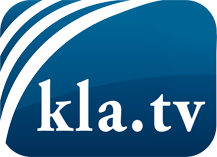 what the media should not keep silent about ...Little heard – by the people, for the people! ...regular News at www.kla.tv/enStay tuned – it’s worth it!Free subscription to our e-mail newsletter here: www.kla.tv/abo-enSecurity advice:Unfortunately countervoices are being censored and suppressed more and more. As long as we don't report according to the ideology and interests of the corporate media, we are constantly at risk, that pretexts will be found to shut down or harm Kla.TV.So join an internet-independent network today! Click here: www.kla.tv/vernetzung&lang=enLicence:    Creative Commons License with Attribution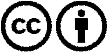 Spreading and reproducing is endorsed if Kla.TV if reference is made to source. No content may be presented out of context.
The use by state-funded institutions is prohibited without written permission from Kla.TV. Infraction will be legally prosecuted.